Darbo grupėje įsivertinimasMokinio vardas...........................................Kuo prisidėjau prie grupės darbo?  Trys svarbiausi dalykai:1. ..................................................................................................2. ..................................................................................................3. ..................................................................................................Ko išmokau dirbdamas grupėje? Trys svarbiausi dalykai:.................................................................................................................................................................................................................................................................................Kitą kartą daryčiau kitaip. Trys svarbiausi dalykai:.........................................................................................................................................................................................................................................................................................................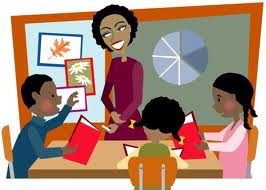 